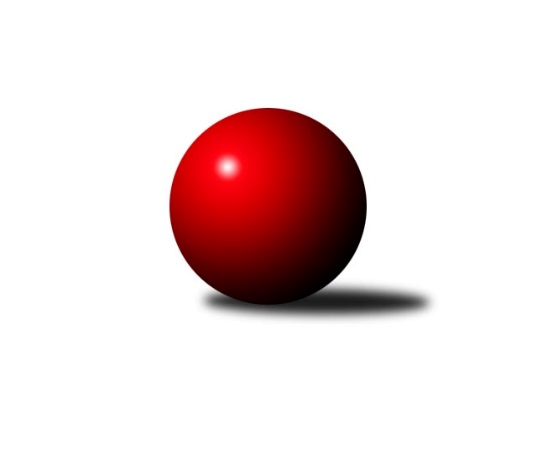 Č.8Ročník 2012/2013	3.11.2012Nejlepšího výkonu v tomto kole: 2643 dosáhlo družstvo: SKK Jeseník ˝A˝Severomoravská divize 2012/2013Výsledky 8. kolaSouhrnný přehled výsledků:KK Lipník nad Bečvou ˝A˝	- TJ Sokol Sedlnice ˝A˝	14:2	2472:2419		3.11.TJ Unie Hlubina ˝A˝	- SKK Ostrava B	14:2	2635:2459		3.11.KK Hranice ˝A˝	- SKK Jeseník ˝A˝	2:14	2515:2643		3.11.TJ Opava ˝B˝	- TJ VOKD Poruba ˝A˝	11:5	2573:2520		3.11.KK Minerva Opava ˝A˝	- KK Šumperk ˝B˝	12:4	2596:2590		3.11.TJ  Odry ˝A˝	- TJ Horní Benešov ˝B˝	6:10	2547:2629		3.11.TJ Jiskra Rýmařov ˝A˝	- Sokol Přemyslovice ˝B˝	14:2	2521:2437		3.11.Tabulka družstev:	1.	SKK Jeseník ˝A˝	8	6	1	1	84 : 44 	 	 2528	13	2.	TJ Horní Benešov ˝B˝	8	6	0	2	86 : 42 	 	 2566	12	3.	TJ Unie Hlubina ˝A˝	8	5	1	2	80 : 48 	 	 2538	11	4.	TJ Jiskra Rýmařov ˝A˝	8	5	0	3	76 : 52 	 	 2491	10	5.	KK Minerva Opava ˝A˝	8	5	0	3	73 : 55 	 	 2609	10	6.	KK Hranice ˝A˝	8	5	0	3	72 : 56 	 	 2521	10	7.	SKK Ostrava B	8	5	0	3	61 : 67 	 	 2454	10	8.	TJ  Odry ˝A˝	8	4	0	4	74 : 54 	 	 2547	8	9.	KK Lipník nad Bečvou ˝A˝	8	4	0	4	65 : 63 	 	 2500	8	10.	Sokol Přemyslovice ˝B˝	8	4	0	4	61 : 67 	 	 2475	8	11.	TJ Opava ˝B˝	8	3	0	5	54 : 74 	 	 2517	6	12.	KK Šumperk ˝B˝	8	2	0	6	41 : 87 	 	 2504	4	13.	TJ VOKD Poruba ˝A˝	8	1	0	7	43 : 85 	 	 2442	2	14.	TJ Sokol Sedlnice ˝A˝	8	0	0	8	26 : 102 	 	 2490	0Podrobné výsledky kola:	 KK Lipník nad Bečvou ˝A˝	2472	14:2	2419	TJ Sokol Sedlnice ˝A˝	Jaroslav Koppa	 	 175 	 199 		374 	 2:0 	 364 	 	179 	 185		Miroslav Mikulský	Richard Štětka	 	 207 	 233 		440 	 2:0 	 430 	 	236 	 194		Ivo Stuchlík	Vilém Zeiner	 	 187 	 222 		409 	 2:0 	 396 	 	189 	 207		Adam Chvostek	Rostislav Pelz	 	 179 	 207 		386 	 0:2 	 387 	 	199 	 188		David Mrkvica	Zdeněk Macháček	 	 241 	 211 		452 	 2:0 	 439 	 	220 	 219		Jaroslav Tobola	Zdeněk Macháček	 	 215 	 196 		411 	 2:0 	 403 	 	188 	 215		Zdeněk Skalarozhodčí: Nejlepší výkon utkání: 452 - Zdeněk Macháček	 TJ Unie Hlubina ˝A˝	2635	14:2	2459	SKK Ostrava B	Michal Zatyko	 	 236 	 217 		453 	 2:0 	 425 	 	209 	 216		Zdeněk Kuna	Radmila Pastvová	 	 219 	 222 		441 	 2:0 	 418 	 	219 	 199		Jan Pavlosek	František Oliva	 	 204 	 249 		453 	 2:0 	 405 	 	194 	 211		Miroslav Složil	Petr Brablec	 	 194 	 195 		389 	 0:2 	 422 	 	201 	 221		Lenka Pouchlá	Michal Hejtmánek	 	 199 	 219 		418 	 2:0 	 398 	 	191 	 207		Tomáš Polášek	Petr Chodura	 	 218 	 263 		481 	 2:0 	 391 	 	191 	 200		Dan Šodekrozhodčí: Nejlepší výkon utkání: 481 - Petr Chodura	 KK Hranice ˝A˝	2515	2:14	2643	SKK Jeseník ˝A˝	Jiří Terrich	 	 222 	 207 		429 	 0:2 	 448 	 	225 	 223		Jiří Fárek	Vladimír Hudec	 	 229 	 231 		460 	 2:0 	 447 	 	236 	 211		Miroslav Setinský	Vratislav Kolář	 	 178 	 211 		389 	 0:2 	 429 	 	219 	 210		Petr Šulák	František Opravil	 	 199 	 201 		400 	 0:2 	 455 	 	210 	 245		Václav Smejkal	Petr Pavelka	 	 219 	 206 		425 	 0:2 	 432 	 	209 	 223		Zdeněk Janoud	Anna Ledvinová	 	 214 	 198 		412 	 0:2 	 432 	 	230 	 202		Jiří Vrbarozhodčí: Nejlepší výkon utkání: 460 - Vladimír Hudec	 TJ Opava ˝B˝	2573	11:5	2520	TJ VOKD Poruba ˝A˝	Marek Hynar	 	 195 	 217 		412 	 1:1 	 412 	 	199 	 213		Petr Basta	Maciej Basista	 	 217 	 207 		424 	 0:2 	 455 	 	233 	 222		Martin Skopal	Pavel Kovalčík	 	 227 	 218 		445 	 2:0 	 403 	 	208 	 195		Petr Číž	Josef Němec	 	 225 	 226 		451 	 2:0 	 409 	 	208 	 201		Ivo Marek	Milan Jahn	 	 204 	 222 		426 	 0:2 	 428 	 	220 	 208		Ladislav Míka	Rudolf Haim	 	 221 	 194 		415 	 2:0 	 413 	 	199 	 214		Rostislav Barešrozhodčí: Nejlepší výkon utkání: 455 - Martin Skopal	 KK Minerva Opava ˝A˝	2596	12:4	2590	KK Šumperk ˝B˝	Pavel Martinec	 	 218 	 226 		444 	 2:0 	 421 	 	223 	 198		Miroslav Mrkos	Zdeněk Chlopčík	 	 200 	 210 		410 	 0:2 	 422 	 	209 	 213		Jaromír Rabenseifner	Stanislav Brokl	 	 219 	 213 		432 	 2:0 	 426 	 	227 	 199		Milan Vymazal	Vladimír Heiser	 	 208 	 215 		423 	 2:0 	 420 	 	202 	 218		Gustav Vojtek	Tomáš Slavík	 	 201 	 226 		427 	 2:0 	 422 	 	217 	 205		Pavel Heinisch	Luděk Slanina	 	 235 	 225 		460 	 0:2 	 479 	 	241 	 238		Petr Matějkarozhodčí: Nejlepší výkon utkání: 479 - Petr Matějka	 TJ  Odry ˝A˝	2547	6:10	2629	TJ Horní Benešov ˝B˝	Stanislav Ovšák	 	 228 	 206 		434 	 0:2 	 448 	 	226 	 222		Vladislav Pečinka	Jan Šebek	 	 202 	 228 		430 	 2:0 	 425 	 	223 	 202		Vlastimil Skopalík	Miroslav Dimidenko	 	 200 	 202 		402 	 2:0 	 399 	 	213 	 186		Martin Bilíček	Marek Frydrych	 	 209 	 198 		407 	 0:2 	 456 	 	233 	 223		Michal Klich	Karel Chlevišťan	 	 221 	 232 		453 	 2:0 	 441 	 	210 	 231		Michal Blažek	Petr Dvorský	 	 214 	 207 		421 	 0:2 	 460 	 	230 	 230		Petr Rakrozhodčí: Nejlepší výkon utkání: 460 - Petr Rak	 TJ Jiskra Rýmařov ˝A˝	2521	14:2	2437	Sokol Přemyslovice ˝B˝	Josef Matušek	 	 200 	 218 		418 	 2:0 	 416 	 	210 	 206		Miroslav Ondrouch	Ladislav Janáč	 	 201 	 229 		430 	 2:0 	 393 	 	183 	 210		Jiří Šoupal	Josef Pilatík	 	 239 	 212 		451 	 2:0 	 414 	 	214 	 200		Pavel Močár	Jaroslav Heblák	 	 182 	 187 		369 	 2:0 	 365 	 	168 	 197		Lukáš Sedláček	Jaroslav Tezzele	 	 213 	 199 		412 	 0:2 	 420 	 	214 	 206		Jan Sedláček	Věra Tomanová	 	 214 	 227 		441 	 2:0 	 429 	 	223 	 206		Zdeněk Grulichrozhodčí: Nejlepší výkon utkání: 451 - Josef PilatíkPořadí jednotlivců:	jméno hráče	družstvo	celkem	plné	dorážka	chyby	poměr kuž.	Maximum	1.	Petr Chodura 	TJ Unie Hlubina ˝A˝	447.45	304.9	142.6	2.7	5/5	(481)	2.	Michal Klich 	TJ Horní Benešov ˝B˝	447.40	295.7	151.7	3.0	5/5	(475)	3.	Karel Chlevišťan 	TJ  Odry ˝A˝	443.65	291.2	152.5	2.2	4/4	(466)	4.	Tomáš Slavík 	KK Minerva Opava ˝A˝	443.05	300.9	142.2	3.8	4/4	(459)	5.	Vladimír Heiser 	KK Minerva Opava ˝A˝	442.75	287.3	155.5	1.4	4/4	(486)	6.	Jiří Fárek 	SKK Jeseník ˝A˝	439.35	295.3	144.1	4.1	5/5	(466)	7.	Michal Hejtmánek 	TJ Unie Hlubina ˝A˝	437.35	289.9	147.5	1.9	5/5	(503)	8.	Vladislav Pečinka 	TJ Horní Benešov ˝B˝	437.05	303.1	134.0	3.3	5/5	(472)	9.	Petr Matějka 	KK Šumperk ˝B˝	436.42	292.3	144.2	3.4	4/5	(479)	10.	Milan Jahn 	TJ Opava ˝B˝	435.85	298.8	137.1	3.9	4/4	(490)	11.	František Oliva 	TJ Unie Hlubina ˝A˝	435.80	285.2	150.6	2.0	5/5	(458)	12.	Stanislav Brokl 	KK Minerva Opava ˝A˝	435.56	292.4	143.1	3.1	4/4	(448)	13.	Ivo Stuchlík 	TJ Sokol Sedlnice ˝A˝	433.94	292.2	141.8	4.8	6/6	(454)	14.	Věra Tomanová 	TJ Jiskra Rýmařov ˝A˝	432.50	286.0	146.5	2.9	5/5	(469)	15.	Josef Němec 	TJ Opava ˝B˝	432.33	296.6	135.8	2.8	3/4	(451)	16.	Luděk Slanina 	KK Minerva Opava ˝A˝	431.42	300.8	130.6	3.0	3/4	(460)	17.	Miroslav Dimidenko 	TJ  Odry ˝A˝	431.40	289.0	142.4	3.1	3/4	(477)	18.	Jitka Szczyrbová 	KK Lipník nad Bečvou ˝A˝	431.40	286.6	144.8	3.0	5/5	(449)	19.	Adam Chvostek 	TJ Sokol Sedlnice ˝A˝	429.83	291.3	138.5	5.2	6/6	(467)	20.	Vratislav Kolář 	KK Hranice ˝A˝	429.15	288.1	141.1	5.0	5/5	(465)	21.	Jaroslav Tezzele 	TJ Jiskra Rýmařov ˝A˝	429.00	292.1	136.9	3.4	5/5	(447)	22.	Ladislav Janáč 	TJ Jiskra Rýmařov ˝A˝	428.25	287.7	140.6	6.7	4/5	(458)	23.	Vlastimil Skopalík 	TJ Horní Benešov ˝B˝	427.35	293.3	134.1	5.5	5/5	(467)	24.	Václav Smejkal 	SKK Jeseník ˝A˝	426.70	289.8	136.9	4.2	5/5	(461)	25.	Petr Dvorský 	TJ  Odry ˝A˝	426.70	292.2	134.6	1.9	4/4	(466)	26.	Martin Skopal 	TJ VOKD Poruba ˝A˝	426.40	288.1	138.4	4.0	5/5	(455)	27.	Zdeněk Janoud 	SKK Jeseník ˝A˝	426.40	293.3	133.1	4.9	5/5	(441)	28.	Lenka Pouchlá 	SKK Ostrava B	426.33	287.3	139.0	3.1	5/6	(444)	29.	Zdeněk Macháček 	KK Lipník nad Bečvou ˝A˝	425.35	298.5	126.9	6.1	5/5	(452)	30.	Richard Štětka 	KK Lipník nad Bečvou ˝A˝	424.55	292.2	132.4	5.5	5/5	(464)	31.	Pavel Heinisch 	KK Šumperk ˝B˝	424.42	289.3	135.2	3.3	4/5	(436)	32.	Josef Plšek 	KK Minerva Opava ˝A˝	422.00	294.2	127.8	5.5	3/4	(437)	33.	Rudolf Haim 	TJ Opava ˝B˝	421.92	293.8	128.2	4.4	4/4	(448)	34.	Petr Basta 	TJ VOKD Poruba ˝A˝	421.90	289.3	132.6	4.3	5/5	(441)	35.	Michal Blažek 	TJ Horní Benešov ˝B˝	421.65	298.5	123.2	6.4	5/5	(441)	36.	Marek Frydrych 	TJ  Odry ˝A˝	421.45	291.7	129.8	3.8	4/4	(462)	37.	Petr Pavelka 	KK Hranice ˝A˝	420.87	285.9	134.9	3.5	5/5	(461)	38.	Miroslav Ondrouch 	Sokol Přemyslovice ˝B˝	420.22	287.6	132.7	5.2	6/6	(469)	39.	Zdeněk Grulich 	Sokol Přemyslovice ˝B˝	420.22	290.0	130.2	5.6	6/6	(456)	40.	Karel Pitrun 	KK Hranice ˝A˝	420.13	283.9	136.3	5.3	5/5	(451)	41.	Anna Ledvinová 	KK Hranice ˝A˝	419.75	280.3	139.4	4.8	4/5	(456)	42.	Zdeněk Chlopčík 	KK Minerva Opava ˝A˝	419.42	289.9	129.5	7.2	4/4	(435)	43.	Miroslav Setinský 	SKK Jeseník ˝A˝	418.67	280.7	138.0	4.7	4/5	(447)	44.	Jaromír Rabenseifner 	KK Šumperk ˝B˝	418.60	291.1	127.5	6.4	5/5	(435)	45.	Milan Vymazal 	KK Šumperk ˝B˝	417.60	293.2	124.5	5.1	5/5	(454)	46.	Zdeněk Macháček 	KK Lipník nad Bečvou ˝A˝	417.55	287.4	130.2	5.7	5/5	(437)	47.	Stanislav Ovšák 	TJ  Odry ˝A˝	417.40	291.8	125.6	5.9	4/4	(455)	48.	Pavel Močár 	Sokol Přemyslovice ˝B˝	417.27	289.0	128.3	7.1	5/6	(446)	49.	Vilém Zeiner 	KK Lipník nad Bečvou ˝A˝	417.05	293.2	123.9	5.5	5/5	(447)	50.	František Opravil 	KK Hranice ˝A˝	417.00	294.3	122.7	8.3	4/5	(462)	51.	Marek Hynar 	TJ Opava ˝B˝	416.65	285.5	131.2	4.9	4/4	(443)	52.	Jiří Šoupal 	Sokol Přemyslovice ˝B˝	414.28	285.9	128.3	6.9	6/6	(464)	53.	Jan Sedláček 	Sokol Přemyslovice ˝B˝	414.17	285.0	129.2	3.6	6/6	(458)	54.	Petr Brablec 	TJ Unie Hlubina ˝A˝	414.10	289.2	124.9	5.9	5/5	(432)	55.	Jan Pavlosek 	SKK Ostrava B	413.87	292.5	121.3	6.1	5/6	(442)	56.	Petr Šulák 	SKK Jeseník ˝A˝	413.20	283.9	129.3	6.1	5/5	(444)	57.	Jaroslav Lušovský 	TJ  Odry ˝A˝	413.17	282.0	131.2	8.0	4/4	(440)	58.	Jaroslav Chvostek 	TJ Sokol Sedlnice ˝A˝	412.92	293.9	119.0	7.6	4/6	(438)	59.	Pavel Kovalčík 	TJ Opava ˝B˝	412.90	274.1	138.9	3.3	4/4	(474)	60.	Martin Bilíček 	TJ Horní Benešov ˝B˝	412.15	293.6	118.6	6.5	5/5	(445)	61.	Josef Matušek 	TJ Jiskra Rýmařov ˝A˝	412.10	288.4	123.7	7.6	5/5	(449)	62.	Jiří Terrich 	KK Hranice ˝A˝	411.95	294.9	117.1	9.5	5/5	(434)	63.	Maciej Basista 	TJ Opava ˝B˝	410.80	283.0	127.9	5.0	4/4	(466)	64.	Tomáš Polášek 	SKK Ostrava B	410.50	287.3	123.2	7.3	6/6	(428)	65.	Miroslav Mrkos 	KK Šumperk ˝B˝	409.00	281.5	127.5	6.0	4/5	(425)	66.	Štěpán Charník 	TJ Jiskra Rýmařov ˝A˝	409.00	283.7	125.3	6.4	4/5	(463)	67.	Ladislav Míka 	TJ VOKD Poruba ˝A˝	408.75	285.8	123.0	6.5	4/5	(428)	68.	Miroslav Mikulský 	TJ Sokol Sedlnice ˝A˝	405.67	287.2	118.5	8.3	5/6	(443)	69.	Zdeněk Kuna 	SKK Ostrava B	404.88	276.5	128.4	5.5	4/6	(425)	70.	Jaroslav Tobola 	TJ Sokol Sedlnice ˝A˝	404.75	285.0	119.8	6.4	4/6	(439)	71.	Miroslav Složil 	SKK Ostrava B	402.25	280.2	122.1	4.3	6/6	(430)	72.	Gustav Vojtek 	KK Šumperk ˝B˝	401.80	276.3	125.6	6.3	5/5	(444)	73.	František Deingruber 	SKK Ostrava B	401.33	281.8	119.5	7.6	4/6	(413)	74.	Dan Šodek 	SKK Ostrava B	399.70	280.6	119.1	4.9	5/6	(419)	75.	Jan Míka 	TJ VOKD Poruba ˝A˝	395.50	275.6	119.9	7.5	4/5	(405)	76.	Josef Pilatík 	TJ Jiskra Rýmařov ˝A˝	395.19	282.8	112.4	8.4	4/5	(451)	77.	Jaroslav Heblák 	TJ Jiskra Rýmařov ˝A˝	393.25	277.1	116.2	11.4	4/5	(415)	78.	Vladimír Trojek 	TJ VOKD Poruba ˝A˝	392.88	272.0	120.9	8.6	4/5	(408)	79.	Petr Číž 	TJ VOKD Poruba ˝A˝	387.10	275.3	111.9	8.8	5/5	(403)	80.	Rostislav Pelz 	KK Lipník nad Bečvou ˝A˝	386.75	280.3	106.5	12.5	5/5	(416)		Michal Blažek 	TJ Opava ˝B˝	465.00	314.0	151.0	0.0	1/4	(465)		Pavel Martinec 	KK Minerva Opava ˝A˝	464.90	308.2	156.7	1.8	2/4	(478)		Petr Rak 	TJ Horní Benešov ˝B˝	450.08	302.2	147.9	3.1	3/5	(472)		Radek Grulich 	Sokol Přemyslovice ˝B˝	448.00	311.0	137.0	5.0	1/6	(448)		Oldřich Pajchl 	Sokol Přemyslovice ˝B˝	441.00	301.0	140.0	6.0	1/6	(450)		Pavel Marek 	TJ Unie Hlubina ˝A˝	436.00	290.0	146.0	1.0	1/5	(436)		Jan Semrád 	KK Šumperk ˝B˝	432.11	291.0	141.1	4.6	3/5	(466)		Jiří Vrba 	SKK Jeseník ˝A˝	432.00	289.0	143.0	3.0	1/5	(432)		Karel Kučera 	SKK Jeseník ˝A˝	430.00	297.5	132.5	4.0	2/5	(440)		Michal Rašťák 	TJ Horní Benešov ˝B˝	428.00	286.0	142.0	7.0	1/5	(428)		Josef Suchan 	KK Šumperk ˝B˝	427.00	292.0	135.0	3.0	1/5	(427)		Jan Šebek 	TJ  Odry ˝A˝	426.50	286.5	140.0	3.0	1/4	(430)		Jiří Koloděj 	SKK Ostrava B	426.00	308.0	118.0	4.0	1/6	(426)		Vladimír Hudec 	KK Hranice ˝A˝	424.58	300.4	124.2	5.5	3/5	(460)		Michal Zatyko 	TJ Unie Hlubina ˝A˝	423.92	286.5	137.4	4.8	3/5	(453)		Rostislav Cundrla 	SKK Jeseník ˝A˝	422.00	298.0	124.0	1.0	1/5	(422)		Zdeněk Skala 	TJ Sokol Sedlnice ˝A˝	418.50	286.5	132.0	7.5	2/6	(434)		Aleš Fischer 	KK Minerva Opava ˝A˝	416.75	284.0	132.8	3.3	2/4	(438)		Rostislav Bareš 	TJ VOKD Poruba ˝A˝	413.11	285.0	128.1	6.3	3/5	(427)		Veronika Poláčková 	TJ Sokol Sedlnice ˝A˝	412.00	306.0	106.0	8.0	1/6	(412)		Jiří Kankovský 	Sokol Přemyslovice ˝B˝	409.50	280.5	129.0	8.0	2/6	(411)		Martin Juřica 	TJ Sokol Sedlnice ˝A˝	409.33	284.3	125.0	8.7	3/6	(420)		Michal Strachota 	KK Šumperk ˝B˝	408.00	280.0	128.0	6.0	1/5	(408)		Martin Zavacký 	SKK Jeseník ˝A˝	407.00	293.0	114.0	6.0	1/5	(407)		Jaromíra Smejkalová 	SKK Jeseník ˝A˝	405.00	284.0	121.0	6.0	1/5	(405)		Michal Blinka 	SKK Ostrava B	404.00	264.0	140.0	7.0	1/6	(404)		Radmila Pastvová 	TJ Unie Hlubina ˝A˝	399.00	280.0	119.0	9.4	3/5	(444)		Jan Stuchlík 	TJ Sokol Sedlnice ˝A˝	398.00	280.2	117.8	6.3	3/6	(428)		David Mrkvica 	TJ Sokol Sedlnice ˝A˝	396.00	281.0	115.0	8.5	2/6	(405)		Ivo Marek 	TJ VOKD Poruba ˝A˝	395.50	283.8	111.8	9.5	2/5	(409)		Jaroslav Mika 	TJ  Odry ˝A˝	395.00	292.0	103.0	11.0	1/4	(395)		Jaromír Hendrych ml. 	TJ Horní Benešov ˝B˝	394.00	261.0	133.0	6.0	1/5	(394)		Jiří Vrba 	SKK Jeseník ˝A˝	391.33	280.0	111.3	8.6	3/5	(415)		Marcela Jurníčková 	Sokol Přemyslovice ˝B˝	391.00	264.0	127.0	6.0	1/6	(391)		Tomáš Valíček 	TJ Opava ˝B˝	389.25	268.8	120.5	6.3	2/4	(406)		Hana Vlčková 	TJ Unie Hlubina ˝A˝	375.00	278.0	97.0	13.0	1/5	(375)		Jaroslav Koppa 	KK Lipník nad Bečvou ˝A˝	374.00	273.0	101.0	11.0	1/5	(374)		Lukáš Sedláček 	Sokol Přemyslovice ˝B˝	373.50	269.5	104.0	9.5	2/6	(382)		Eva Marková 	TJ Unie Hlubina ˝A˝	369.00	271.0	98.0	15.0	1/5	(369)		Jiří Břeska 	TJ Unie Hlubina ˝A˝	368.00	262.0	106.0	9.0	1/5	(368)		Zdeněk Kment 	TJ Horní Benešov ˝B˝	366.00	272.0	94.0	11.0	1/5	(366)		Miroslav Adámek 	KK Šumperk ˝B˝	360.00	261.5	98.5	11.0	1/5	(374)		Michal Kolář 	Sokol Přemyslovice ˝B˝	351.00	239.0	112.0	11.0	1/6	(351)Sportovně technické informace:Starty náhradníků:registrační číslo	jméno a příjmení 	datum startu 	družstvo	číslo startu
Hráči dopsaní na soupisku:registrační číslo	jméno a příjmení 	datum startu 	družstvo	Program dalšího kola:9. kolo10.11.2012	so	9:00	TJ VOKD Poruba ˝A˝ - KK Minerva Opava ˝A˝	10.11.2012	so	9:00	SKK Ostrava B - KK Hranice ˝A˝	10.11.2012	so	9:00	TJ Sokol Sedlnice ˝A˝ - TJ Jiskra Rýmařov ˝A˝	10.11.2012	so	10:00	KK Šumperk ˝B˝ - TJ  Odry ˝A˝	10.11.2012	so	10:00	SKK Jeseník ˝A˝ - TJ Opava ˝B˝	10.11.2012	so	15:30	Sokol Přemyslovice ˝B˝ - TJ Unie Hlubina ˝A˝	10.11.2012	so	16:00	TJ Horní Benešov ˝B˝ - KK Lipník nad Bečvou ˝A˝	Nejlepší šestka kola - absolutněNejlepší šestka kola - absolutněNejlepší šestka kola - absolutněNejlepší šestka kola - absolutněNejlepší šestka kola - dle průměru kuželenNejlepší šestka kola - dle průměru kuželenNejlepší šestka kola - dle průměru kuželenNejlepší šestka kola - dle průměru kuželenNejlepší šestka kola - dle průměru kuželenPočetJménoNázev týmuVýkonPočetJménoNázev týmuPrůměr (%)Výkon3xPetr ChoduraHlubina A4812xPetr ChoduraHlubina A112.324811xPetr MatějkaŠumperk B4792xZdeněk MacháčekKK Lipník A110.444524xPetr RakHorní Benešov B4601xPetr MatějkaŠumperk B109.654791xLuděk SlaninaMinerva A4601xVladimír HudecHranice A109.424601xVladimír HudecHranice A4603xPetr RakHorní Benešov B108.414602xMichal KlichHorní Benešov B4561xVáclav SmejkalJeseník A108.23455